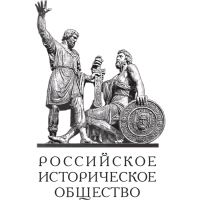 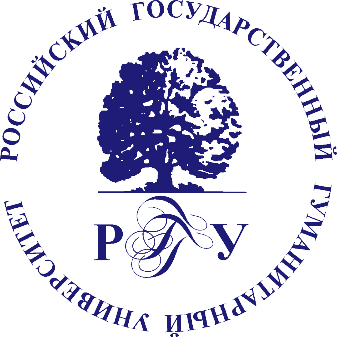 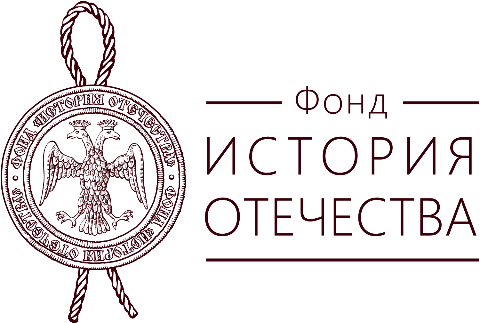 Уважаемые коллеги!Приглашаем Вас принять участие в Международной научно-практической конференции «История современности. Информационные ресурсы, методы и исследовательские практики в России и за рубежом», которую проводит 28 – 29 ноября 2019 г. Российский государственный гуманитарный университет совместно с Российским историческим обществом и при поддержке Фонда «История Отечества». Изучение современности демонстрирует широкие возможности интегрального научного подхода к анализу явлений и процессов недавнего прошлого, что предполагает комплексное научно-методологическое осмысление и выработку концептуальных представлений о целом ряде научных категорий, относящихся к истории современности. Именно на решение этих задач направлена проводимая конференция. В рамках конференции предполагается обобщение опыта изучения истории современности как в России, так и за рубежом, а также разработка концепции дальнейшего развития этого научного направления.  К работе конференции приглашаются ведущие российские и зарубежные исследователи, представители различных научных школ и направлений. На конференции будут рассмотрены вопросы методологии изучения истории современности, современные исследовательские практики, особенности ресурсной базы, состояния историографии, проблема и критерии периодизации и т.д. Для участия в конференции необходимо до 15 октября 2019 г. подать заявку (см. Приложение № 1) и представить тезисы доклада (см. Приложение № 2). Объем сообщений, представленных для публикации, до 20000 знаков (с пробелами). Оргкомитет оставляет за собой право отбора статей для дальнейшей публикации в сборнике материалов конференции, издание которого планируется к началу конференции.Заявки на участие принимаются по электронной почте секретаря Оргкомитета конференции с пометой «Конференция – 2019» или на сайте Историко-архивного института РГГУ по ссылке https://www.rsuh.ru/iai/history-of-modernity/zayavka.php. Для иногородних участников возможно рассмотрение вопроса об оплате транспортных расходов и проживания за счет приглашающей стороны.По всем организационным вопросам обращаться к Ответственному секретарю оргкомитета Корсакову Павлу Денисовичу по почте korsakov.p@rggu.ru. Оргкомитет конференцииПриложение 1 Заявкана участие в Международной научно-практической конференции«История современности. Информационные ресурсы, методы и исследовательские практики в России и за рубежом»,Москва, 28 – 29 ноября 2019 г.Фамилия, имя, отчествоТема выступленияКраткая аннотация доклада (до 200 знаков) на русском и английском языке Аффилиация (место работы/учебы)ДолжностьУченая степень, званиеКонтактный адресКонтактные телефоны E-mailДополнительные сведения:Нужно ли официальное приглашение на конференцию на имя руководителя организации?Нужна ли помощь в бронировании отеля и размещении в Москве? Приложение 2Оформление текстаТекст предоставляется в формате doc MS Word’03 объемом до 20 тыс. печатных знаков с пробелами, шрифт – Times New Roman, кегль 14 (для сносок/примечаний – 12), интервал полуторный, поля: сверху – 2, слева – 3, справа – 1,5, снизу – 2. Ориентация – книжная, без простановки страниц, без переносов.Отступ первой строки – 1,25 устанавливается автоматически. В случае ссылки на монографию или мемуары фамилия и инициалы автора в сноске выделяются курсивом.Сноски концевые, нумерация сквозная.НАЗВАНИЕ СТАТЬИ – по центру, без отступа, прописными буквами. Фамилия и инициалы автора(ов) (жирным шрифтом), аффилиация (курсивом) – по правому краю,  строчными буквами.Аннотация. Аннотация содержит краткую характеристику темы, цель работы и основные результаты. Рекомендуемый  объем аннотации – до 500 печатных знаков.Ключевые слова  - не менее 5-7.НАЗВАНИЕ статьи,  Фамилия, инициалы авторов, аффилиация, аннотация и ключевые слова   дублируются на русском и английском языке.При оформлении текстов просьба не пользоваться стилями MS Word и специальными шрифтами. Использование таблиц и фотоматериалов в рамках указанных правил возможно.                                              Образец оформленияНАЗВАНИЕ СТАТЬИ НА РУССКОМ ЯЗЫКЕ(по центру)Фамилия и инициалы автора, аффилиацияАннотацияТекст аннотации на русском языкеКлючевые слова: на русском языке НАЗВАНИЕ СТАТЬИ НА АНГЛИЙСКОМ ЯЗЫКЕФамилия и инициалы автора(на английском языке)аффилиация(на английском языке)AbstractТекст аннотации на английском языкеKey words: на английском языке 